                                                                                M.П.Барање за промена на корисник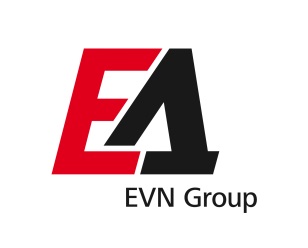 Барање за промена на корисникБарање за промена на корисникБарање за промена на корисникБарање за промена на корисникБарање за промена на корисникБарање за промена на корисникБарање за промена на корисникБарање за промена на корисникБарање за промена на корисникБарање за промена на корисникБарање за промена на корисникБарање за промена на корисникПодатоци за подносителот на барањето***Податоци за подносителот на барањето***Податоци за подносителот на барањето***Податоци за подносителот на барањето***Податоци за подносителот на барањето***Подносител (име,презиме):     Подносител (име,презиме):     Подносител (име,презиме):     Подносител (име,презиме):     Подносител (име,презиме):      Барањето се поднесува од новиот корисник* Барањето се поднесува од новиот корисник* Барањето се поднесува од новиот корисник* Барањето се поднесува од новиот корисник* Барањето се поднесува од новиот корисник* Барањето се поднесува од новиот корисник* Барањето се поднесува од новиот корисник*ЕМБГ:     ЕМБГ:     ЕМБГ:     ЕМБГ:     ЕМБГ:      Барањето се поднесува од постоечкиот корисник** Барањето се поднесува од постоечкиот корисник** Барањето се поднесува од постоечкиот корисник** Барањето се поднесува од постоечкиот корисник** Барањето се поднесува од постоечкиот корисник** Барањето се поднесува од постоечкиот корисник** Барањето се поднесува од постоечкиот корисник**Податоци за новиот корисник*Податоци за новиот корисник*Податоци за новиот корисник*Податоци за новиот корисник*Податоци за новиот корисник*Потребна документацијаПотребна документацијаПотребна документацијаПотребна документацијаПотребна документацијаПотребна документацијаПотребна документацијаКорисник:      Корисник:      Корисник:      Корисник:      Корисник:      Доказ за сопственост (имотен лист, договор за купопродажба, закуп, итн), документ за идентификација и ДРД образец од Централен регистар (само за правни лица)Доказ за сопственост (имотен лист, договор за купопродажба, закуп, итн), документ за идентификација и ДРД образец од Централен регистар (само за правни лица)Доказ за сопственост (имотен лист, договор за купопродажба, закуп, итн), документ за идентификација и ДРД образец од Централен регистар (само за правни лица)Доказ за сопственост (имотен лист, договор за купопродажба, закуп, итн), документ за идентификација и ДРД образец од Централен регистар (само за правни лица)Доказ за сопственост (имотен лист, договор за купопродажба, закуп, итн), документ за идентификација и ДРД образец од Централен регистар (само за правни лица)Доказ за сопственост (имотен лист, договор за купопродажба, закуп, итн), документ за идентификација и ДРД образец од Централен регистар (само за правни лица)Доказ за сопственост (имотен лист, договор за купопродажба, закуп, итн), документ за идентификација и ДРД образец од Централен регистар (само за правни лица)ЕМБГ / ЕДБ:     ЕМБГ / ЕДБ:     ЕМБГ / ЕДБ:     ЕМБГ / ЕДБ:     ЕМБГ / ЕДБ:     Доказ за сопственост (имотен лист, договор за купопродажба, закуп, итн), документ за идентификација и ДРД образец од Централен регистар (само за правни лица)Доказ за сопственост (имотен лист, договор за купопродажба, закуп, итн), документ за идентификација и ДРД образец од Централен регистар (само за правни лица)Доказ за сопственост (имотен лист, договор за купопродажба, закуп, итн), документ за идентификација и ДРД образец од Централен регистар (само за правни лица)Доказ за сопственост (имотен лист, договор за купопродажба, закуп, итн), документ за идентификација и ДРД образец од Централен регистар (само за правни лица)Доказ за сопственост (имотен лист, договор за купопродажба, закуп, итн), документ за идентификација и ДРД образец од Централен регистар (само за правни лица)Доказ за сопственост (имотен лист, договор за купопродажба, закуп, итн), документ за идентификација и ДРД образец од Централен регистар (само за правни лица)Доказ за сопственост (имотен лист, договор за купопродажба, закуп, итн), документ за идентификација и ДРД образец од Централен регистар (само за правни лица)Адреса:      Адреса:      Адреса:      Адреса:      Адреса:      *Задолжителни полиња за новиот корисник*Задолжителни полиња за новиот корисник*Задолжителни полиња за новиот корисник*Задолжителни полиња за новиот корисник*Задолжителни полиња за новиот корисник*Задолжителни полиња за новиот корисник*Задолжителни полиња за новиот корисникМесто:     Место:     Место:     Место:     Место:     **Задолжителни полиња за постоечкиот  корисник**Задолжителни полиња за постоечкиот  корисник**Задолжителни полиња за постоечкиот  корисник**Задолжителни полиња за постоечкиот  корисник**Задолжителни полиња за постоечкиот  корисник**Задолжителни полиња за постоечкиот  корисник**Задолжителни полиња за постоечкиот  корисникЛице за контакт:     Лице за контакт:     Лице за контакт:     Лице за контакт:     Лице за контакт:     ***Задолжителни полиња за секој подносител***Задолжителни полиња за секој подносител***Задолжителни полиња за секој подносител***Задолжителни полиња за секој подносител***Задолжителни полиња за секој подносител***Задолжителни полиња за секој подносител***Задолжителни полиња за секој подносителТелефон:     Телефон:     Телефон:     Телефон:     Телефон:     Контакт е-mail:     Контакт е-mail:     Контакт е-mail:     Контакт е-mail:     Контакт е-mail:     Причина за промената на корисник***Причина за промената на корисник***Причина за промената на корисник***Причина за промената на корисник***Причина за промената на корисник***Причина за промената на корисник***Причина за промената на корисник***Податоци за снабдувачот со ЕЕ*Податоци за снабдувачот со ЕЕ*Податоци за снабдувачот со ЕЕ*Податоци за снабдувачот со ЕЕ*Податоци за снабдувачот со ЕЕ* Договор за купопродажба Договор за купопродажба Договор за купопродажба Договор за купопродажба Договор за купопродажба Договор за купопродажба Договор за купопродажбаСнабдувач:     Снабдувач:     Снабдувач:     Снабдувач:     Снабдувач:      Договор за закуп Договор за закуп Договор за закуп Договор за закуп Договор за закуп Договор за закуп Договор за закупДоговор за снабдување од      до      годинаДоговор за снабдување од      до      годинаДоговор за снабдување од      до      годинаДоговор за снабдување од      до      годинаДоговор за снабдување од      до      година Наследно решение Наследно решение Наследно решение Наследно решение Наследно решение Наследно решение Наследно решениеПодатоци за постоечкиот корисник**Податоци за постоечкиот корисник**Податоци за постоечкиот корисник**Податоци за постоечкиот корисник**Податоци за постоечкиот корисник** Друго:       Друго:       Друго:       Друго:       Друго:       Друго:       Друго:      Корисник:     Корисник:     Корисник:     Корисник:     Корисник:     Податоци за начин на достава на фактури*Податоци за начин на достава на фактури*Податоци за начин на достава на фактури*Податоци за начин на достава на фактури*Податоци за начин на достава на фактури*Податоци за начин на достава на фактури*Податоци за начин на достава на фактури*ЕМБГ / ЕДБ:     ЕМБГ / ЕДБ:     ЕМБГ / ЕДБ:     ЕМБГ / ЕДБ:     ЕМБГ / ЕДБ:     Се однесува само за корисници на регулиран пазарСе однесува само за корисници на регулиран пазарСе однесува само за корисници на регулиран пазарСе однесува само за корисници на регулиран пазарСе однесува само за корисници на регулиран пазарСе однесува само за корисници на регулиран пазарСе однесува само за корисници на регулиран пазарАдреса: ул.                            бр.         ст.         вл.    Адреса: ул.                            бр.         ст.         вл.    Адреса: ул.                            бр.         ст.         вл.    Адреса: ул.                            бр.         ст.         вл.    Адреса: ул.                            бр.         ст.         вл.     По пошта на:       По пошта на:       По пошта на:       По пошта на:       По пошта на:       По пошта на:       По пошта на:      Место:     Место:     Место:     Место:     Место:      На e-mail адреса:      На e-mail адреса:      На e-mail адреса:      На e-mail адреса:      На e-mail адреса:      На e-mail адреса:      На e-mail адреса:     Лице за контакт:      Лице за контакт:      Лице за контакт:      Лице за контакт:      Лице за контакт:      Телефон:     Телефон:     Телефон:     Телефон:     Телефон:     Податоци за стандардна крива на оптоварување*Податоци за стандардна крива на оптоварување*Податоци за стандардна крива на оптоварување*Податоци за стандардна крива на оптоварување*Податоци за стандардна крива на оптоварување*Податоци за стандардна крива на оптоварување*Податоци за стандардна крива на оптоварување*Податоци за мерното место***Податоци за мерното место***Податоци за мерното место***Податоци за мерното место***Податоци за мерното место*** 1. Канцеларија 1. Канцеларија 1. Канцеларија 1. Канцеларија 2. Кафе бар / Ресторан 2. Кафе бар / Ресторан 2. Кафе бар / РесторанБрој на корисник:     Број на корисник:     Број на корисник:     Број на корисник:     Број на корисник:      3. Маркет / Продавница 3. Маркет / Продавница 3. Маркет / Продавница 3. Маркет / Продавница 4. Пекара / Фурна 4. Пекара / Фурна 4. Пекара / ФурнаМесто на потрошувачка бр:     Место на потрошувачка бр:     Место на потрошувачка бр:     Место на потрошувачка бр:     Место на потрошувачка бр:      5. Улично осветлување 5. Улично осветлување 5. Улично осветлување 5. Улично осветлување 6. Предавател / Базна станица 6. Предавател / Базна станица 6. Предавател / Базна станицаАдреса: ул.                            бр.         ст.         вл.    Адреса: ул.                            бр.         ст.         вл.    Адреса: ул.                            бр.         ст.         вл.    Адреса: ул.                            бр.         ст.         вл.    Адреса: ул.                            бр.         ст.         вл.     7. Бензинска станица 7. Бензинска станица 7. Бензинска станица 7. Бензинска станица 8. Домаќинство 8. Домаќинство 8. Домаќинство 9. Домаќинства со електрично греење 9. Домаќинства со електрично греење 9. Домаќинства со електрично греење 9. Домаќинства со електрично греење 9. Домаќинства со електрично греење 9. Домаќинства со електрично греење 9. Домаќинства со електрично греењеЗабелешкаЗабелешкаЗабелешкаЗабелешкаЗабелешкаЗабелешкаЗабелешкаЗабелешкаЗабелешкаЗабелешкаЗабелешкаЗабелешкаЗабелешкаЗа корисници на либерализиран пазарЗа корисници на либерализиран пазарЗа корисници на либерализиран пазарЗа корисници на либерализиран пазарЗа корисници на либерализиран пазарЗа корисници на либерализиран пазарЗа корисници на либерализиран пазарЗа корисници на либерализиран пазарЗа корисници на либерализиран пазарЗа корисници на либерализиран пазарЗа корисници на либерализиран пазарЗа корисници на либерализиран пазарЗа корисници на либерализиран пазарВо согласност со Правилата за снабдување со електрична енергија операторот на дистрибутивен систем ја врши промената на корисник врз основа на барање од новиот сопственик и снабдувачот, а одговорноста за утврдување на основаноста на доказите за промената на сопственост од стариот на новиот корисник и поднесување на барањето за промена на корисник е на снабдувачот.Во согласност со Правилата за снабдување со електрична енергија операторот на дистрибутивен систем ја врши промената на корисник врз основа на барање од новиот сопственик и снабдувачот, а одговорноста за утврдување на основаноста на доказите за промената на сопственост од стариот на новиот корисник и поднесување на барањето за промена на корисник е на снабдувачот.Во согласност со Правилата за снабдување со електрична енергија операторот на дистрибутивен систем ја врши промената на корисник врз основа на барање од новиот сопственик и снабдувачот, а одговорноста за утврдување на основаноста на доказите за промената на сопственост од стариот на новиот корисник и поднесување на барањето за промена на корисник е на снабдувачот.Во согласност со Правилата за снабдување со електрична енергија операторот на дистрибутивен систем ја врши промената на корисник врз основа на барање од новиот сопственик и снабдувачот, а одговорноста за утврдување на основаноста на доказите за промената на сопственост од стариот на новиот корисник и поднесување на барањето за промена на корисник е на снабдувачот.Во согласност со Правилата за снабдување со електрична енергија операторот на дистрибутивен систем ја врши промената на корисник врз основа на барање од новиот сопственик и снабдувачот, а одговорноста за утврдување на основаноста на доказите за промената на сопственост од стариот на новиот корисник и поднесување на барањето за промена на корисник е на снабдувачот.Во согласност со Правилата за снабдување со електрична енергија операторот на дистрибутивен систем ја врши промената на корисник врз основа на барање од новиот сопственик и снабдувачот, а одговорноста за утврдување на основаноста на доказите за промената на сопственост од стариот на новиот корисник и поднесување на барањето за промена на корисник е на снабдувачот.Во согласност со Правилата за снабдување со електрична енергија операторот на дистрибутивен систем ја врши промената на корисник врз основа на барање од новиот сопственик и снабдувачот, а одговорноста за утврдување на основаноста на доказите за промената на сопственост од стариот на новиот корисник и поднесување на барањето за промена на корисник е на снабдувачот.Во согласност со Правилата за снабдување со електрична енергија операторот на дистрибутивен систем ја врши промената на корисник врз основа на барање од новиот сопственик и снабдувачот, а одговорноста за утврдување на основаноста на доказите за промената на сопственост од стариот на новиот корисник и поднесување на барањето за промена на корисник е на снабдувачот.Во согласност со Правилата за снабдување со електрична енергија операторот на дистрибутивен систем ја врши промената на корисник врз основа на барање од новиот сопственик и снабдувачот, а одговорноста за утврдување на основаноста на доказите за промената на сопственост од стариот на новиот корисник и поднесување на барањето за промена на корисник е на снабдувачот.Во согласност со Правилата за снабдување со електрична енергија операторот на дистрибутивен систем ја врши промената на корисник врз основа на барање од новиот сопственик и снабдувачот, а одговорноста за утврдување на основаноста на доказите за промената на сопственост од стариот на новиот корисник и поднесување на барањето за промена на корисник е на снабдувачот.Во согласност со Правилата за снабдување со електрична енергија операторот на дистрибутивен систем ја врши промената на корисник врз основа на барање од новиот сопственик и снабдувачот, а одговорноста за утврдување на основаноста на доказите за промената на сопственост од стариот на новиот корисник и поднесување на барањето за промена на корисник е на снабдувачот.Во согласност со Правилата за снабдување со електрична енергија операторот на дистрибутивен систем ја врши промената на корисник врз основа на барање од новиот сопственик и снабдувачот, а одговорноста за утврдување на основаноста на доказите за промената на сопственост од стариот на новиот корисник и поднесување на барањето за промена на корисник е на снабдувачот.Во согласност со Правилата за снабдување со електрична енергија операторот на дистрибутивен систем ја врши промената на корисник врз основа на барање од новиот сопственик и снабдувачот, а одговорноста за утврдување на основаноста на доказите за промената на сопственост од стариот на новиот корисник и поднесување на барањето за промена на корисник е на снабдувачот.Согласност од закуподавачот (се потпишува само во случај на договор за закуп од сопственикот)Согласност од закуподавачот (се потпишува само во случај на договор за закуп од сопственикот)Согласност од закуподавачот (се потпишува само во случај на договор за закуп од сопственикот)Согласност од закуподавачот (се потпишува само во случај на договор за закуп од сопственикот)Согласност од закуподавачот (се потпишува само во случај на договор за закуп од сопственикот)Согласност од закуподавачот (се потпишува само во случај на договор за закуп од сопственикот)Согласност од закуподавачот (се потпишува само во случај на договор за закуп од сопственикот)Согласност од закуподавачот (се потпишува само во случај на договор за закуп од сопственикот)Согласност од закуподавачот (се потпишува само во случај на договор за закуп од сопственикот)Согласност од закуподавачот (се потпишува само во случај на договор за закуп од сопственикот)Согласност од закуподавачот (се потпишува само во случај на договор за закуп од сопственикот)Согласност од закуподавачот (се потпишува само во случај на договор за закуп од сопственикот)Согласност од закуподавачот (се потпишува само во случај на договор за закуп од сопственикот)Согласно Правилата за снабдување на тарифните потрошувачи, Правилата за снабдување во краен случај и Правилата за снабдување со електрична енергија, а врз основа на договор за закуп како сопственик на објектот давам согласност за склучување на Договор  за снабдување со новиот корисник.                                                                                                                                                                                                                                 Согласно Правилата за снабдување на тарифните потрошувачи, Правилата за снабдување во краен случај и Правилата за снабдување со електрична енергија, а врз основа на договор за закуп како сопственик на објектот давам согласност за склучување на Договор  за снабдување со новиот корисник.                                                                                                                                                                                                                                 Согласно Правилата за снабдување на тарифните потрошувачи, Правилата за снабдување во краен случај и Правилата за снабдување со електрична енергија, а врз основа на договор за закуп како сопственик на објектот давам согласност за склучување на Договор  за снабдување со новиот корисник.                                                                                                                                                                                                                                 Согласно Правилата за снабдување на тарифните потрошувачи, Правилата за снабдување во краен случај и Правилата за снабдување со електрична енергија, а врз основа на договор за закуп како сопственик на објектот давам согласност за склучување на Договор  за снабдување со новиот корисник.                                                                                                                                                                                                                                 Согласно Правилата за снабдување на тарифните потрошувачи, Правилата за снабдување во краен случај и Правилата за снабдување со електрична енергија, а врз основа на договор за закуп како сопственик на објектот давам согласност за склучување на Договор  за снабдување со новиот корисник.                                                                                                                                                                                                                                 Согласно Правилата за снабдување на тарифните потрошувачи, Правилата за снабдување во краен случај и Правилата за снабдување со електрична енергија, а врз основа на договор за закуп како сопственик на објектот давам согласност за склучување на Договор  за снабдување со новиот корисник.                                                                                                                                                                                                                                 Согласно Правилата за снабдување на тарифните потрошувачи, Правилата за снабдување во краен случај и Правилата за снабдување со електрична енергија, а врз основа на договор за закуп како сопственик на објектот давам согласност за склучување на Договор  за снабдување со новиот корисник.                                                                                                                                                                                                                                 Согласно Правилата за снабдување на тарифните потрошувачи, Правилата за снабдување во краен случај и Правилата за снабдување со електрична енергија, а врз основа на договор за закуп како сопственик на објектот давам согласност за склучување на Договор  за снабдување со новиот корисник.                                                                                                                                                                                                                                 Согласно Правилата за снабдување на тарифните потрошувачи, Правилата за снабдување во краен случај и Правилата за снабдување со електрична енергија, а врз основа на договор за закуп како сопственик на објектот давам согласност за склучување на Договор  за снабдување со новиот корисник.                                                                                                                                                                                                                                 Согласно Правилата за снабдување на тарифните потрошувачи, Правилата за снабдување во краен случај и Правилата за снабдување со електрична енергија, а врз основа на договор за закуп како сопственик на објектот давам согласност за склучување на Договор  за снабдување со новиот корисник.                                                                                                                                                                                                                                 Согласно Правилата за снабдување на тарифните потрошувачи, Правилата за снабдување во краен случај и Правилата за снабдување со електрична енергија, а врз основа на договор за закуп како сопственик на објектот давам согласност за склучување на Договор  за снабдување со новиот корисник.                                                                                                                                                                                                                                 Согласно Правилата за снабдување на тарифните потрошувачи, Правилата за снабдување во краен случај и Правилата за снабдување со електрична енергија, а врз основа на договор за закуп како сопственик на објектот давам согласност за склучување на Договор  за снабдување со новиот корисник.                                                                                                                                                                                                                                 Согласно Правилата за снабдување на тарифните потрошувачи, Правилата за снабдување во краен случај и Правилата за снабдување со електрична енергија, а врз основа на договор за закуп како сопственик на објектот давам согласност за склучување на Договор  за снабдување со новиот корисник.                                                                                                                                                                                                                                 Согласно Правилата за снабдување на тарифните потрошувачи, Правилата за снабдување во краен случај и Правилата за снабдување со електрична енергија, а врз основа на договор за закуп како сопственик на објектот давам согласност за склучување на Договор  за снабдување со новиот корисник.                                                                                                                                                                                                                                 Согласно Правилата за снабдување на тарифните потрошувачи, Правилата за снабдување во краен случај и Правилата за снабдување со електрична енергија, а врз основа на договор за закуп како сопственик на објектот давам согласност за склучување на Договор  за снабдување со новиот корисник.                                                                                                                                                                                                                                 Согласно Правилата за снабдување на тарифните потрошувачи, Правилата за снабдување во краен случај и Правилата за снабдување со електрична енергија, а врз основа на договор за закуп како сопственик на објектот давам согласност за склучување на Договор  за снабдување со новиот корисник.                                                                                                                                                                                                                                 Согласно Правилата за снабдување на тарифните потрошувачи, Правилата за снабдување во краен случај и Правилата за снабдување со електрична енергија, а врз основа на договор за закуп како сопственик на објектот давам согласност за склучување на Договор  за снабдување со новиот корисник.                                                                                                                                                                                                                                 Согласно Правилата за снабдување на тарифните потрошувачи, Правилата за снабдување во краен случај и Правилата за снабдување со електрична енергија, а врз основа на договор за закуп како сопственик на објектот давам согласност за склучување на Договор  за снабдување со новиот корисник.                                                                                                                                                                                                                                 Согласно Правилата за снабдување на тарифните потрошувачи, Правилата за снабдување во краен случај и Правилата за снабдување со електрична енергија, а врз основа на договор за закуп како сопственик на објектот давам согласност за склучување на Договор  за снабдување со новиот корисник.                                                                                                                                                                                                                                 Согласно Правилата за снабдување на тарифните потрошувачи, Правилата за снабдување во краен случај и Правилата за снабдување со електрична енергија, а врз основа на договор за закуп како сопственик на објектот давам согласност за склучување на Договор  за снабдување со новиот корисник.                                                                                                                                                                                                                                 Согласно Правилата за снабдување на тарифните потрошувачи, Правилата за снабдување во краен случај и Правилата за снабдување со електрична енергија, а врз основа на договор за закуп како сопственик на објектот давам согласност за склучување на Договор  за снабдување со новиот корисник.                                                                                                                                                                                                                                 Согласно Правилата за снабдување на тарифните потрошувачи, Правилата за снабдување во краен случај и Правилата за снабдување со електрична енергија, а врз основа на договор за закуп како сопственик на објектот давам согласност за склучување на Договор  за снабдување со новиот корисник.                                                                                                                                                                                                                                 СопственикСопственикИзјава од подносителот на барањетоИзјава од подносителот на барањетоИзјава од подносителот на барањетоИзјава од подносителот на барањетоИзјава од подносителот на барањетоИзјава од подносителот на барањетоИзјава од подносителот на барањетоИзјава од подносителот на барањетоИзјава од подносителот на барањетоИзјава од подносителот на барањетоИзјава од подносителот на барањетоИзјава од подносителот на барањетоИзјава од подносителот на барањетоСогласен/а сум личните податоци, кои се наведени во оваа пријава, да бидат собирани, обработувани и чувани за потребите на ЕВН Македонија АД Скопје и друштвата во кои таа е единствен/мнозински содружник Со потпишување на ова барање потврдувам дека: податоците кои ги наведов се точни, и за секоја нивна промена ќе го известам Друштвото во рок од 30 дена од настанатата промена. Во спротивно, секоја достава од страна на Друштвото,на адресата наведена во ова барање, се смета дека е уредно извршена.  Се однесува само за тарифни потрошувачи – Согласен/а сум фактурите за потрошена електрична енергија да ги добивам по електронски пат на горенаведената e-mail адреса, со што ЕВН Македонија АД, Скопје, нема обврска фактурите за потрошена електрична енергија да ми ги доставува во печатена форма. Известен сум дека доколку имам потреба од фактура во печатена форма, ќе се обратам до КЕЦ. Го задржувам правото да го повлечам барањето за доставување на фактури по електронски пат, во кој случај, ќе се согласам фактурите да ги добивам само во печатена форма по пошта.Согласен/а сум личните податоци, кои се наведени во оваа пријава, да бидат собирани, обработувани и чувани за потребите на ЕВН Македонија АД Скопје и друштвата во кои таа е единствен/мнозински содружник Со потпишување на ова барање потврдувам дека: податоците кои ги наведов се точни, и за секоја нивна промена ќе го известам Друштвото во рок од 30 дена од настанатата промена. Во спротивно, секоја достава од страна на Друштвото,на адресата наведена во ова барање, се смета дека е уредно извршена.  Се однесува само за тарифни потрошувачи – Согласен/а сум фактурите за потрошена електрична енергија да ги добивам по електронски пат на горенаведената e-mail адреса, со што ЕВН Македонија АД, Скопје, нема обврска фактурите за потрошена електрична енергија да ми ги доставува во печатена форма. Известен сум дека доколку имам потреба од фактура во печатена форма, ќе се обратам до КЕЦ. Го задржувам правото да го повлечам барањето за доставување на фактури по електронски пат, во кој случај, ќе се согласам фактурите да ги добивам само во печатена форма по пошта.Согласен/а сум личните податоци, кои се наведени во оваа пријава, да бидат собирани, обработувани и чувани за потребите на ЕВН Македонија АД Скопје и друштвата во кои таа е единствен/мнозински содружник Со потпишување на ова барање потврдувам дека: податоците кои ги наведов се точни, и за секоја нивна промена ќе го известам Друштвото во рок од 30 дена од настанатата промена. Во спротивно, секоја достава од страна на Друштвото,на адресата наведена во ова барање, се смета дека е уредно извршена.  Се однесува само за тарифни потрошувачи – Согласен/а сум фактурите за потрошена електрична енергија да ги добивам по електронски пат на горенаведената e-mail адреса, со што ЕВН Македонија АД, Скопје, нема обврска фактурите за потрошена електрична енергија да ми ги доставува во печатена форма. Известен сум дека доколку имам потреба од фактура во печатена форма, ќе се обратам до КЕЦ. Го задржувам правото да го повлечам барањето за доставување на фактури по електронски пат, во кој случај, ќе се согласам фактурите да ги добивам само во печатена форма по пошта.Согласен/а сум личните податоци, кои се наведени во оваа пријава, да бидат собирани, обработувани и чувани за потребите на ЕВН Македонија АД Скопје и друштвата во кои таа е единствен/мнозински содружник Со потпишување на ова барање потврдувам дека: податоците кои ги наведов се точни, и за секоја нивна промена ќе го известам Друштвото во рок од 30 дена од настанатата промена. Во спротивно, секоја достава од страна на Друштвото,на адресата наведена во ова барање, се смета дека е уредно извршена.  Се однесува само за тарифни потрошувачи – Согласен/а сум фактурите за потрошена електрична енергија да ги добивам по електронски пат на горенаведената e-mail адреса, со што ЕВН Македонија АД, Скопје, нема обврска фактурите за потрошена електрична енергија да ми ги доставува во печатена форма. Известен сум дека доколку имам потреба од фактура во печатена форма, ќе се обратам до КЕЦ. Го задржувам правото да го повлечам барањето за доставување на фактури по електронски пат, во кој случај, ќе се согласам фактурите да ги добивам само во печатена форма по пошта.Согласен/а сум личните податоци, кои се наведени во оваа пријава, да бидат собирани, обработувани и чувани за потребите на ЕВН Македонија АД Скопје и друштвата во кои таа е единствен/мнозински содружник Со потпишување на ова барање потврдувам дека: податоците кои ги наведов се точни, и за секоја нивна промена ќе го известам Друштвото во рок од 30 дена од настанатата промена. Во спротивно, секоја достава од страна на Друштвото,на адресата наведена во ова барање, се смета дека е уредно извршена.  Се однесува само за тарифни потрошувачи – Согласен/а сум фактурите за потрошена електрична енергија да ги добивам по електронски пат на горенаведената e-mail адреса, со што ЕВН Македонија АД, Скопје, нема обврска фактурите за потрошена електрична енергија да ми ги доставува во печатена форма. Известен сум дека доколку имам потреба од фактура во печатена форма, ќе се обратам до КЕЦ. Го задржувам правото да го повлечам барањето за доставување на фактури по електронски пат, во кој случај, ќе се согласам фактурите да ги добивам само во печатена форма по пошта.Согласен/а сум личните податоци, кои се наведени во оваа пријава, да бидат собирани, обработувани и чувани за потребите на ЕВН Македонија АД Скопје и друштвата во кои таа е единствен/мнозински содружник Со потпишување на ова барање потврдувам дека: податоците кои ги наведов се точни, и за секоја нивна промена ќе го известам Друштвото во рок од 30 дена од настанатата промена. Во спротивно, секоја достава од страна на Друштвото,на адресата наведена во ова барање, се смета дека е уредно извршена.  Се однесува само за тарифни потрошувачи – Согласен/а сум фактурите за потрошена електрична енергија да ги добивам по електронски пат на горенаведената e-mail адреса, со што ЕВН Македонија АД, Скопје, нема обврска фактурите за потрошена електрична енергија да ми ги доставува во печатена форма. Известен сум дека доколку имам потреба од фактура во печатена форма, ќе се обратам до КЕЦ. Го задржувам правото да го повлечам барањето за доставување на фактури по електронски пат, во кој случај, ќе се согласам фактурите да ги добивам само во печатена форма по пошта.Согласен/а сум личните податоци, кои се наведени во оваа пријава, да бидат собирани, обработувани и чувани за потребите на ЕВН Македонија АД Скопје и друштвата во кои таа е единствен/мнозински содружник Со потпишување на ова барање потврдувам дека: податоците кои ги наведов се точни, и за секоја нивна промена ќе го известам Друштвото во рок од 30 дена од настанатата промена. Во спротивно, секоја достава од страна на Друштвото,на адресата наведена во ова барање, се смета дека е уредно извршена.  Се однесува само за тарифни потрошувачи – Согласен/а сум фактурите за потрошена електрична енергија да ги добивам по електронски пат на горенаведената e-mail адреса, со што ЕВН Македонија АД, Скопје, нема обврска фактурите за потрошена електрична енергија да ми ги доставува во печатена форма. Известен сум дека доколку имам потреба од фактура во печатена форма, ќе се обратам до КЕЦ. Го задржувам правото да го повлечам барањето за доставување на фактури по електронски пат, во кој случај, ќе се согласам фактурите да ги добивам само во печатена форма по пошта.Согласен/а сум личните податоци, кои се наведени во оваа пријава, да бидат собирани, обработувани и чувани за потребите на ЕВН Македонија АД Скопје и друштвата во кои таа е единствен/мнозински содружник Со потпишување на ова барање потврдувам дека: податоците кои ги наведов се точни, и за секоја нивна промена ќе го известам Друштвото во рок од 30 дена од настанатата промена. Во спротивно, секоја достава од страна на Друштвото,на адресата наведена во ова барање, се смета дека е уредно извршена.  Се однесува само за тарифни потрошувачи – Согласен/а сум фактурите за потрошена електрична енергија да ги добивам по електронски пат на горенаведената e-mail адреса, со што ЕВН Македонија АД, Скопје, нема обврска фактурите за потрошена електрична енергија да ми ги доставува во печатена форма. Известен сум дека доколку имам потреба од фактура во печатена форма, ќе се обратам до КЕЦ. Го задржувам правото да го повлечам барањето за доставување на фактури по електронски пат, во кој случај, ќе се согласам фактурите да ги добивам само во печатена форма по пошта.Согласен/а сум личните податоци, кои се наведени во оваа пријава, да бидат собирани, обработувани и чувани за потребите на ЕВН Македонија АД Скопје и друштвата во кои таа е единствен/мнозински содружник Со потпишување на ова барање потврдувам дека: податоците кои ги наведов се точни, и за секоја нивна промена ќе го известам Друштвото во рок од 30 дена од настанатата промена. Во спротивно, секоја достава од страна на Друштвото,на адресата наведена во ова барање, се смета дека е уредно извршена.  Се однесува само за тарифни потрошувачи – Согласен/а сум фактурите за потрошена електрична енергија да ги добивам по електронски пат на горенаведената e-mail адреса, со што ЕВН Македонија АД, Скопје, нема обврска фактурите за потрошена електрична енергија да ми ги доставува во печатена форма. Известен сум дека доколку имам потреба од фактура во печатена форма, ќе се обратам до КЕЦ. Го задржувам правото да го повлечам барањето за доставување на фактури по електронски пат, во кој случај, ќе се согласам фактурите да ги добивам само во печатена форма по пошта.Согласен/а сум личните податоци, кои се наведени во оваа пријава, да бидат собирани, обработувани и чувани за потребите на ЕВН Македонија АД Скопје и друштвата во кои таа е единствен/мнозински содружник Со потпишување на ова барање потврдувам дека: податоците кои ги наведов се точни, и за секоја нивна промена ќе го известам Друштвото во рок од 30 дена од настанатата промена. Во спротивно, секоја достава од страна на Друштвото,на адресата наведена во ова барање, се смета дека е уредно извршена.  Се однесува само за тарифни потрошувачи – Согласен/а сум фактурите за потрошена електрична енергија да ги добивам по електронски пат на горенаведената e-mail адреса, со што ЕВН Македонија АД, Скопје, нема обврска фактурите за потрошена електрична енергија да ми ги доставува во печатена форма. Известен сум дека доколку имам потреба од фактура во печатена форма, ќе се обратам до КЕЦ. Го задржувам правото да го повлечам барањето за доставување на фактури по електронски пат, во кој случај, ќе се согласам фактурите да ги добивам само во печатена форма по пошта.Согласен/а сум личните податоци, кои се наведени во оваа пријава, да бидат собирани, обработувани и чувани за потребите на ЕВН Македонија АД Скопје и друштвата во кои таа е единствен/мнозински содружник Со потпишување на ова барање потврдувам дека: податоците кои ги наведов се точни, и за секоја нивна промена ќе го известам Друштвото во рок од 30 дена од настанатата промена. Во спротивно, секоја достава од страна на Друштвото,на адресата наведена во ова барање, се смета дека е уредно извршена.  Се однесува само за тарифни потрошувачи – Согласен/а сум фактурите за потрошена електрична енергија да ги добивам по електронски пат на горенаведената e-mail адреса, со што ЕВН Македонија АД, Скопје, нема обврска фактурите за потрошена електрична енергија да ми ги доставува во печатена форма. Известен сум дека доколку имам потреба од фактура во печатена форма, ќе се обратам до КЕЦ. Го задржувам правото да го повлечам барањето за доставување на фактури по електронски пат, во кој случај, ќе се согласам фактурите да ги добивам само во печатена форма по пошта.Согласен/а сум личните податоци, кои се наведени во оваа пријава, да бидат собирани, обработувани и чувани за потребите на ЕВН Македонија АД Скопје и друштвата во кои таа е единствен/мнозински содружник Со потпишување на ова барање потврдувам дека: податоците кои ги наведов се точни, и за секоја нивна промена ќе го известам Друштвото во рок од 30 дена од настанатата промена. Во спротивно, секоја достава од страна на Друштвото,на адресата наведена во ова барање, се смета дека е уредно извршена.  Се однесува само за тарифни потрошувачи – Согласен/а сум фактурите за потрошена електрична енергија да ги добивам по електронски пат на горенаведената e-mail адреса, со што ЕВН Македонија АД, Скопје, нема обврска фактурите за потрошена електрична енергија да ми ги доставува во печатена форма. Известен сум дека доколку имам потреба од фактура во печатена форма, ќе се обратам до КЕЦ. Го задржувам правото да го повлечам барањето за доставување на фактури по електронски пат, во кој случај, ќе се согласам фактурите да ги добивам само во печатена форма по пошта.Согласен/а сум личните податоци, кои се наведени во оваа пријава, да бидат собирани, обработувани и чувани за потребите на ЕВН Македонија АД Скопје и друштвата во кои таа е единствен/мнозински содружник Со потпишување на ова барање потврдувам дека: податоците кои ги наведов се точни, и за секоја нивна промена ќе го известам Друштвото во рок од 30 дена од настанатата промена. Во спротивно, секоја достава од страна на Друштвото,на адресата наведена во ова барање, се смета дека е уредно извршена.  Се однесува само за тарифни потрошувачи – Согласен/а сум фактурите за потрошена електрична енергија да ги добивам по електронски пат на горенаведената e-mail адреса, со што ЕВН Македонија АД, Скопје, нема обврска фактурите за потрошена електрична енергија да ми ги доставува во печатена форма. Известен сум дека доколку имам потреба од фактура во печатена форма, ќе се обратам до КЕЦ. Го задржувам правото да го повлечам барањето за доставување на фактури по електронски пат, во кој случај, ќе се согласам фактурите да ги добивам само во печатена форма по пошта.Датум на поднесувањеДатум на поднесувањеДатум на поднесувањеПодносителПодносителПодносителПодносителПодносителСнабдувачСнабдувачСнабдувачСнабдувачСнабдувачМ.П.М.П.М.П.